DETOUR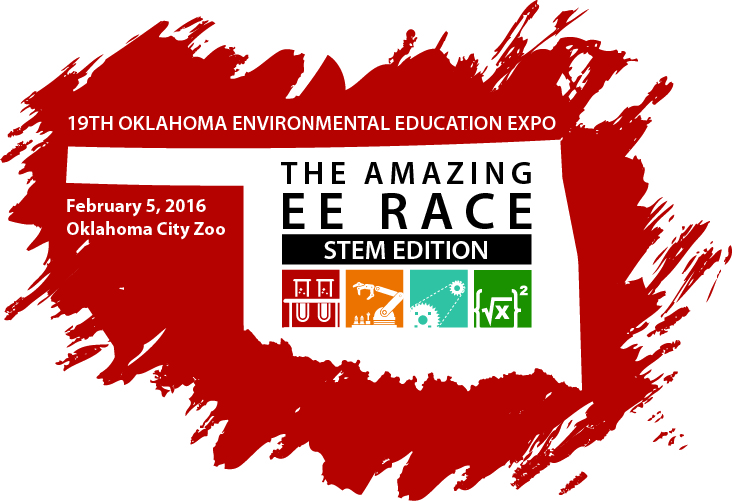 Team Name:	OKEECC 2 / DEQ 2Exhibit or Area of Zoo:	Kirkpatrick Vet HospitalList the observation, or discrepant event, that prompted your curiosity.The different exam rooms and being able to look down into them.What SCIENCE questions or prompts come to mind?Identify 2-3 vaccinations that certain listed animals need (lion, elephant, etc.)What TECHNOLOGY questions or prompts come to mind?Identify 2-3 technology devices used for each exam room.What ENGINEERING questions or prompts come to mind?How would you have to modify your equipment depending on the animal?What MATH questions or prompts come to mind?Can cc’s be converted into mL?  If so, what is the equivalency?  (knowing weight/dosage amount)DETOURTeam Name:	OKEECC 2  /  DEQ 2Exhibit or Area of Zoo:	Cougar in Oklahoma TrailsList the observation, or discrepant event, that prompted your curiosity.The cougar is place right next to its main food supple.  So majestic.What SCIENCE questions or prompts come to mind?Is a cougar a herbivore, carnivore or omnivore?What TECHNOLOGY questions or prompts come to mind?What device do we use that is the same as a cougar’s eyesight while hunting at night?What ENGINEERING questions or prompts come to mind?What is the purpose of a cougar’s whiskers?Engineer a toy to help enrich a captive cougar’s life within its habitat.What MATH questions or prompts come to mind?What percent of a cougar’s weight is its tail?What is the range of a cougar’s habitat?DETOURTeam Name:	OKEECC 2  /  DEQ 2Exhibit or Area of Zoo:	Black RhinoList the observation, or discrepant event, that prompted your curiosity.There was a baby in one pen.What SCIENCE questions or prompts come to mind?What are similarity and differences of rhinos on different continents?What TECHNOLOGY questions or prompts come to mind?If creating a virtual safari, where would you place black rhinos?What ENGINEERING questions or prompts come to mind?How can the design and function of the rhino’s neck and head influence us to design a tool to help humans?What MATH questions or prompts come to mind?How long is a rhino’s gestation period?What is the definition of solitary.DETOURTeam Name:	OKEECC 2  /  DEQ 2Exhibit or Area of Zoo:	HerpetariumList the observation, or discrepant event, that prompted your curiosity.Observed chameleon shedding; eyes rotate in all directions.What SCIENCE questions or prompts come to mind?What kind of habitat do they live in?What TECHNOLOGY questions or prompts come to mind?Using a tablet, can you mimic a chameleon’s eye with panoramic view?What ENGINEERING questions or prompts come to mind?Could you design a device that replicates a chameleon’s tongue?What MATH questions or prompts come to mind?What patterns do chameleons exhibit with their coloration?